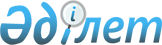 О присвоении наименований безымянным улицам и парку села Баканас, Баканасского сельского округа, Балхашского района, Алматинской областиРешение акима Баканасского сельского округа Балхашского района Алматинской области от 25 августа 2023 года № 08-01
      В соответствии с подпунктом 4) статьи 14 Закона Республики Казахстан от 8 декабря 1993 года "Об административно- территориальном устройстве Республики Казахстан", с учетом мнения населения села Баканас и на основании заключения ономастической комиссии Алматинской области от 24 ноября 2022 года, аким Баканасского сельского округа РЕШИЛ:
      1. Присвоить следующие наименования безымянным улицам и парку в селе Баканас, Баканасского сельского округа, Балхашского района, Алматинской области:
      1) безымянной улице – улица Бақтыораз Бейсекбаева;
      2) безымянной улице – улица Мұсабек Сеңгірбаева;
      3) безымянной улице – улица Амантай Жайлауұлы Малтабарова;
      4) безымянному парку – парк имени "Интернационалист-жауынгер".
      2. Контроль за исполнением данного решения оставляю за собой.
      3. Настоящее решение вступает в силу по истечении десяти календарных дней, после дня его первого официального опубликования.
					© 2012. РГП на ПХВ «Институт законодательства и правовой информации Республики Казахстан» Министерства юстиции Республики Казахстан
				
      Аким сельского округа 

К.Культебаев
